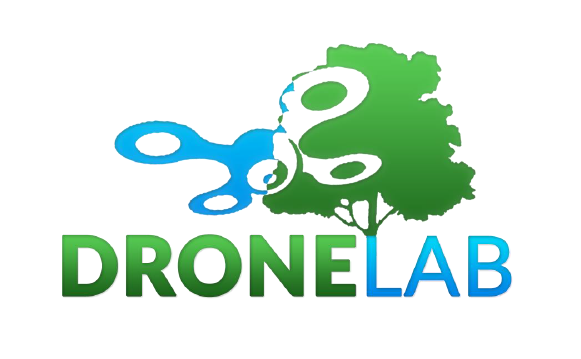 Enquiry formPlease complete this form and send it to DroneLab@exeter.ac.uk Please provide a brief synopsis of your project, site and data requirements below. Please try to explain what you want to do with the drone data – what are your intended project outcomes?How large is the site and what is the terrain like?Who owns the land and do you have permission to access the site? Please give as many details as possible regarding site access, permissions and whether you have ascertained if drone flights over the site would be deemed acceptable by the landowner.Please indicate in the table below what data products you are interested in. Please note that higher spatial accuracy products require more field personnel and a longer processing time, and are thus more costly.Please use google Earth to draw around your site and paste a screenshot of the area below. Alternatively, you can email us a shapefile or google KMZ file showing the location of your site/s. We need this information to perform our own checks on the site for conflicts with other air traffic and to identify operational issues prior to issuing a quotation.Please indicate by ticking or highlighting from the below list what you want to receive when we deliver your data:Full package (raw data, field observations, data products and a full report written by the dronelab describing all aspects of data capture and processing)If you do not want the ‘full package’ you can select individual elements from the below list:Raw data GIS-ready productsData processing report (from 3rd party software, e.g. photoscan report)Dronelab field and data processing reportIf you would like to dicuss something that is not listed above, please provide details below and we can call you.Thank you and we will be in touch soon!The DroneLab teamYour nameContact telephone number/sContact email address(es)Name of projectSite nameSite latitude and longitudeSite elevationDominant land cover at the siteAerial videoQuality required?RGB – yes/noThermal infra-red – yes/noStill aerial photographsSpatial resolution required?Overlap required?RGB – yes/noThermal infra-red – yes/noNear infra-red – yes/noGIS-ready optical orthomosaicSpatial resolution required?Spatial accuracy required?GIS-ready digital surface model (DSM) derived from structure-from-motion photogrammetrySpatial resolution required?RGB – yes/noNear infra-red – yes/noPoint cloud required? – yes/noStandard accuracy (2-10 m) – yes/noEnhanced accuracy (2-10 cm) – yes/noIndependent validation? – yes/no